　やまなし心のバリアフリー宣言事業所　事業所名萌木の村　自然木工房ONO宣言内容◇ 全ての障害者に対して、障害を理由とする不当な差別をいたしません◇ 全ての障害者に対して、合理的な配慮の提供に努めます◇ 障害者と障害者でない者が相互に人格と個性を尊重し合いながら共に暮らすことができる共生社会の構築に係る取組を進めます主な取組○聴覚障害の方との手話、筆談でのコミュニケーション○障害がある方の車の乗降りの補助○店舗の出入り口にスロープ設置☆　この企業・事業所へのお問い合わせ先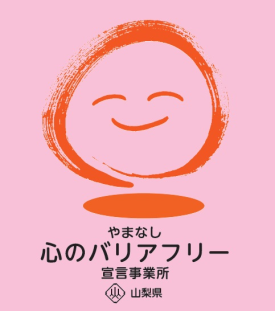 ホームページ　http://koubouono.wix.com/koubouono所 在 地　　　北杜市高根町清里３５４５電話番号　　　0551-45-7717ＦＡＸ番号　　　0551-45-7717☆　この企業・事業所へのお問い合わせ先ホームページ　http://koubouono.wix.com/koubouono所 在 地　　　北杜市高根町清里３５４５電話番号　　　0551-45-7717ＦＡＸ番号　　　0551-45-7717